Curriculum VitaePresent Status: Consultant (Ortho) at Bhagwati Hospital, Rohini, Delhi.Experience: Good exposure in TKR, THR, ARTHROSCOPY, SPINE, TRAUMA.Junior Consultant (Ortho) at Rockland Hospital, Dwarka (May 2014-Sep 2014).29 months Senior Resident experience in the Department of Orthopedics and Sports Medicine, Bhagwan Mahavir Hospital, Govt. of NCT of Delhi since Feb 2012- July2014 under Dr. Ashish Goyal and Dr. Navneet Goel.4 months Senior Resident experience at ESI Hospital, Delhi from Oct 2011 to Feb 2012.14 months Senior Resident experience at Primus Super Specialty Hospital, Delhi from Sep 2010 to Oct 2011.2 years DNB (Ortho) training experience at Rockland Hospital, Delhi from Sep 2008 to Sep 2010.1 month Senior Resident experience at Orthonova Hospital, Delhi from July 2008 to Aug 2008.2 years Diploma Ortho training experience at M.R. Medical College, Gulbarga, Karnataka from May 2006 to Jun 2008. 8 months Junior Resident (Cardiology) experience at G B Pant Hospital, Delhi from Dec 2004 to Aug 2005.Educational Background:MCH ORTHOPEDICS, USAIM, Seychelles, 2012-2013.DNB ORTHOPEDICS, Rockland Hospital, Delhi, 2008-2010.DIPLOMA IN ORTHOPEDICS, MRMC Gulbarga, Karnataka, 2006-2008 (Secured 59 % marks Ist Attempt)..MBBS (including one year rotatory INTERNSHIP), G.G.S. Medical College, Faridkot, Punjab.1999-2004.(Secured 64 % marks Ist Attempt).Senior Secondary School Certificate Examination 1998, CBSE, D.A.V. Model School, Pitam Pura, Delhi.(Secured 89.2 % marks Ist Division)Secondary School Certificate Examination, 1996, CBSE, D.A.V. Model School, Pitam Pura, Delhi. (Secured 86.4 % marks Ist Division)Life Member: Indian Orthopedic Association, India, Reg. No. LM8100.Delhi Orthopedic Association, Delhi, Reg. No G112.Delhi Medical Council, Reg. No. DMC/R/02080 dated 18.11.2009 New Delhi.Indian Arthroscopy Society, Reg. No. 2079.MNAMS, 2013-2014.DMA, IMA annual member 2013-14.Thesis & Research: “A prospective and retrospective study of comparison between Insall-Burstein II and Nexgen Legacy Posterior Stabilized knee prosthesis used in Total Knee Arthroplasty” done from 2008-2010, under Dr. (Prof.) Dave, (Ex Director AIIMS).Workshops and Courses Attended:Elbow Complex Injuries Workshops in AIIMS ELBOWCON-2014 at AIIMS, New Delhi.10th Sports Medicine and Arthroscopy Workshop and Advanced Knee Symposia at Sir Ganga Ram Hospital, New Delhi on 9th March,2014.Conference on “Current Concepts in Arthroplasty 2013” at AIIMS, New Delhi on 17th-18th August, 2013AO-Trauma Principles Course in Ludhiana, on 2nd-3rd August, 2013.CME program conducted by Boolean education at MUMBAI on 23rd March 2013, for Mch Orthopedics.Cadaveric Arthroscopy Hands On Workshop in 2nd Jaipur Knee and Shoulder Course under the aegis of ROSA, on 22nd July, 2012.Workshop on “Primary Knee Arthroplasty” conducted by South Delhi Orthopedic Society New Delhi, on 9th January, 2010.17th Annual Conference of Delhi Orthopedic Association DOACON held at AIIMS, New Delhi, on 9th-10th January, 2010.11th Post Graduate Instructional Course in Orthopedics at MAMC, New Delhi on 2nd-5th September, 2009.Conference on “Current Concepts in Arthroplasty 2009” at AIIMS, New Delhi on 22nd-23rd August, 2009.XXVIII Annual Conference of North Zone Indian Orthopedic Association (NZIOACON) held at PGIMS, Rohtak, Haryana on 13th-15th February, 2009.Workshop on “T.K.R. and T.H.R.” in XXVIII Annual Conference of North Zone Indian Orthopedic Association held at PGIMS, Rohtak, Haryana on 13th-15th February, 2009.Delhi Orthopedic Conference MIDCON2008 at India Habitat Centre, New Delhi on 7th September, 2008.Symposium on “Recent Trends in Orthopedics” at Solapur, Maharashtra on 6th January, 2008. 7th Annual Conference (NAILSCON 2007) of The National Association of Interlocking Surgeons held at Goa on 28th-30th September, 2007.Post Graduate Training Course by PGISP, Miraj, Maharashtra on 31st August-02nd September, 2007.References:Prof. P. K. Dave, Chairman and HOD, Department Of Orthopedics, Rockland Hospital, Delhi. Ex-Director AIIMS, New Delhi.Prof. B. C. Patil, HOD, Department Of Orthopedics, MRMC, Gulbarga, Karnataka.Prof. Surya Bhan, Director Joint Replacement unit, Primus Hospital, Chanakya puri, New Delhi.Dr Ashish Goyal, HOD, Department Of Orthopedics and Sports Medicine, Bhagwan Mahavir Govt. Hospital, Delhi.Dr. Navneet Goel, HOD, Department Of Orthopedics and Sports Medicine, Bhagwan Mahavir Govt. Hospital, Delhi.Personal Details:Date of Birth: 03.10.1980Nationality: IndianLanguages: English,Hindi,Punjabi.                                                                                  Marital Status: Married – Spouse Anaesthetist.Dr Kapil GoyalOrthopedic Surgeon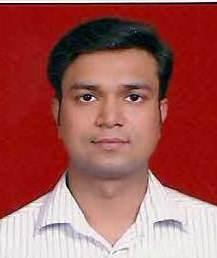 Dr. KAPIL GOYALMBBS,D-ORTHO,DNB-ORTHO,MNAMS.Mobile – 9717225390/9555604956.Email Id: drkapilgoyal@gmail.com